Name:  _________________________________________________                                     Date: ____________________________Cut out each image.  Rearrange them to be in the sequential order of Ulva’s Life History.  Get this checked, then glue this into your notes and draw arrows to show the sequence.  Label each step as haploid (N) or diploid (2N) to show the different generations.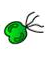 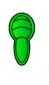 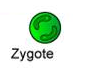 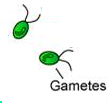 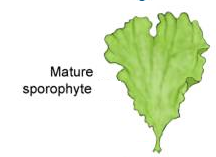 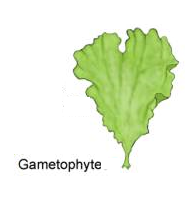 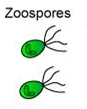 